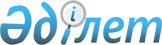 Об объявлении чрезвычайной ситуации техногенного характера местного масштабаРешение акима города Жезказган Карагандинской области от 13 мая 2020 года № 18/01. Зарегистрировано Департаментом юстиции Карагандинской области 13 мая 2020 года № 5837
      В соответствии с подпунктом 13) пункта 1 статьи 33 Закона Республики Казахстан от 23 января 2001 "О местном государственном управлении и самоуправлении в Республике Казахстан", статьей 48 и подпунктом 2) пункта 2 статьи 50 Закона Республики Казахстан от 11 апреля 2014 года "О гражданской защите", на основании протокола № 3 заседания комиссии города Жезказган по предупреждению и ликвидации чрезвычайных ситуаций от 16 марта 2020 года, аким города Жезказган РЕШИЛ:
      1. В связи с возможной угрозой возникновения аварийной ситуации, которая может повлечь за собой человеческие жертвы, в многоквартирном доме № 4 по улице Сейфуллина, в многоквартирных домах № 7, 9, 13, 17 по улице Шевченко, в многоквартирных домах № 24, 38 по улице Байконурова, в многоквартирных домах № 61, 67 по улице Абая города Жезказган, объявить чрезвычайную ситуацию техногенного характера местного масштаба.
      2. Руководителем ликвидации чрезвычайной ситуации назначить заместителя акима города Жезказган Бапанова Кайрата Муратбековича.
      3. Контроль за исполнением настоящего решения оставляю за собой.
      4. Настоящее решение вводится в действие со дня его первого официального опубликования.
					© 2012. РГП на ПХВ «Институт законодательства и правовой информации Республики Казахстан» Министерства юстиции Республики Казахстан
				
      Аким города Жезказган

К. Бегимов
